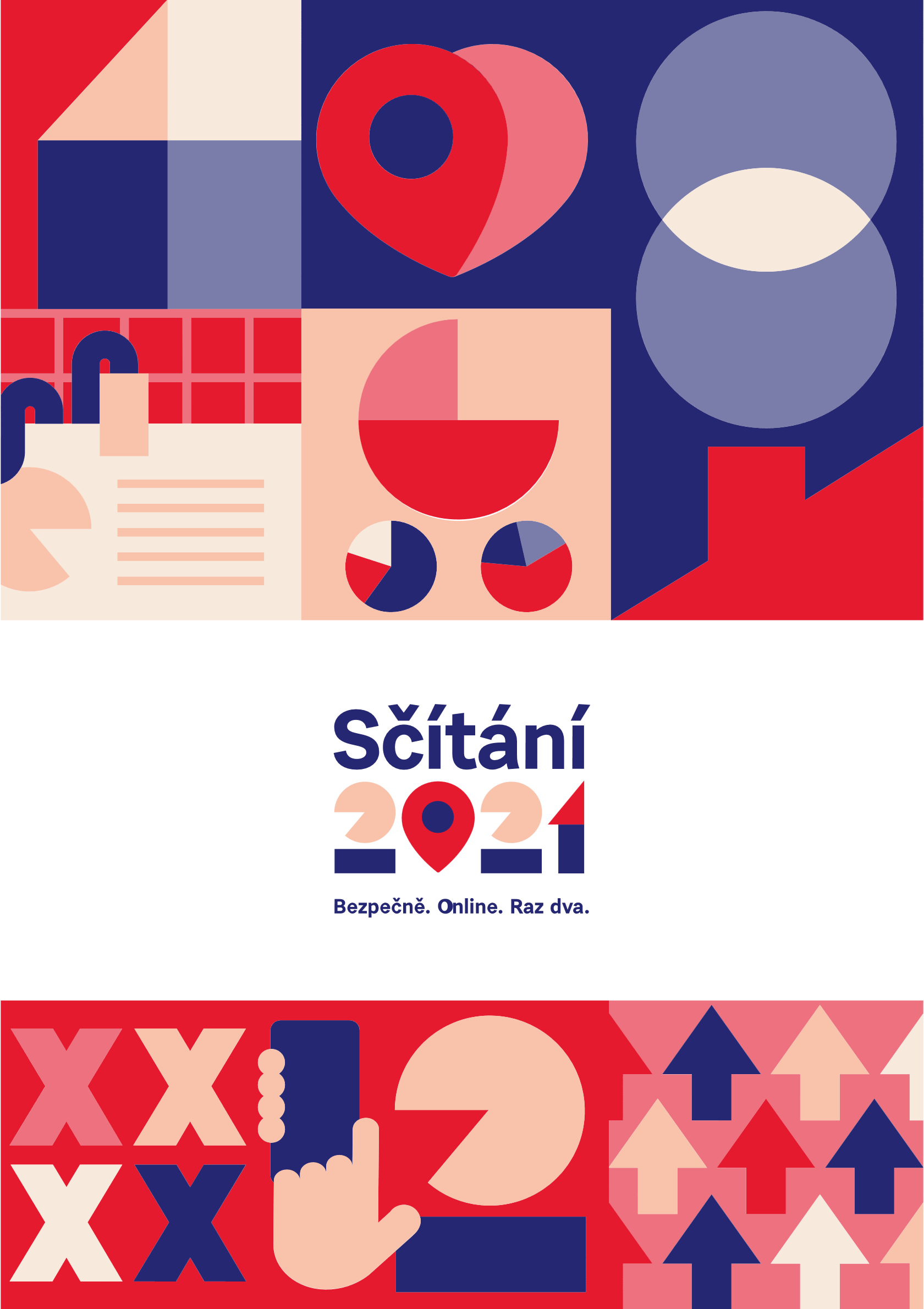 Co nás čekáÚvodSčítání lidu, domů a bytů je největším statistickým šetřením, které se na našem území  koná  již  od  roku  1869.  Stejně   jako všechna předchozí sčítání v historii samostat-né České republiky, i Sčítání 2021 zajišťuje Český statistický úřad.Coby akce s účastí povinnou pro všechny  je každé sčítání předmětem celospolečen- ského zájmu. Sčítání 2021 je jednodušší, uživatelsky přívětivější a celkově efektivněj- ší i bezpečnější. Zásluhu na tom mají jak moderní technologie, tak dlouhodobé úsilí odstranit zbytečnou administrativní zátěž pro všechny, kdo nám poskytují data.V této souvislosti je pro nás velice důležitá komunikace se širokou veřejností.  Snažíme se oslovit co nejvíce lidí a informovat je především o možnosti sečíst se online. Je to nejrychlejší a nejsnadnější způsob, jak sesečíst. Každý, kdo tak učiní, ušetří čas jinak strávený náročnějším vyplňováním listinného formuláře.Věříme, že Vás informace, které o Sčítání 2021 naleznete na dalších stránkách, zaujmou. Potěší nás, když Vám přiblíží sčítání lidu, 
a pomůže nám, když je předáte dál. 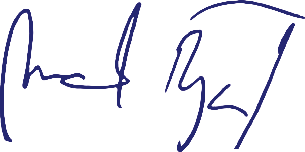 Marek Rojíčekpředseda Českého statistického úřaduVšechny podrobnosti najdete na www.scitani.cz.1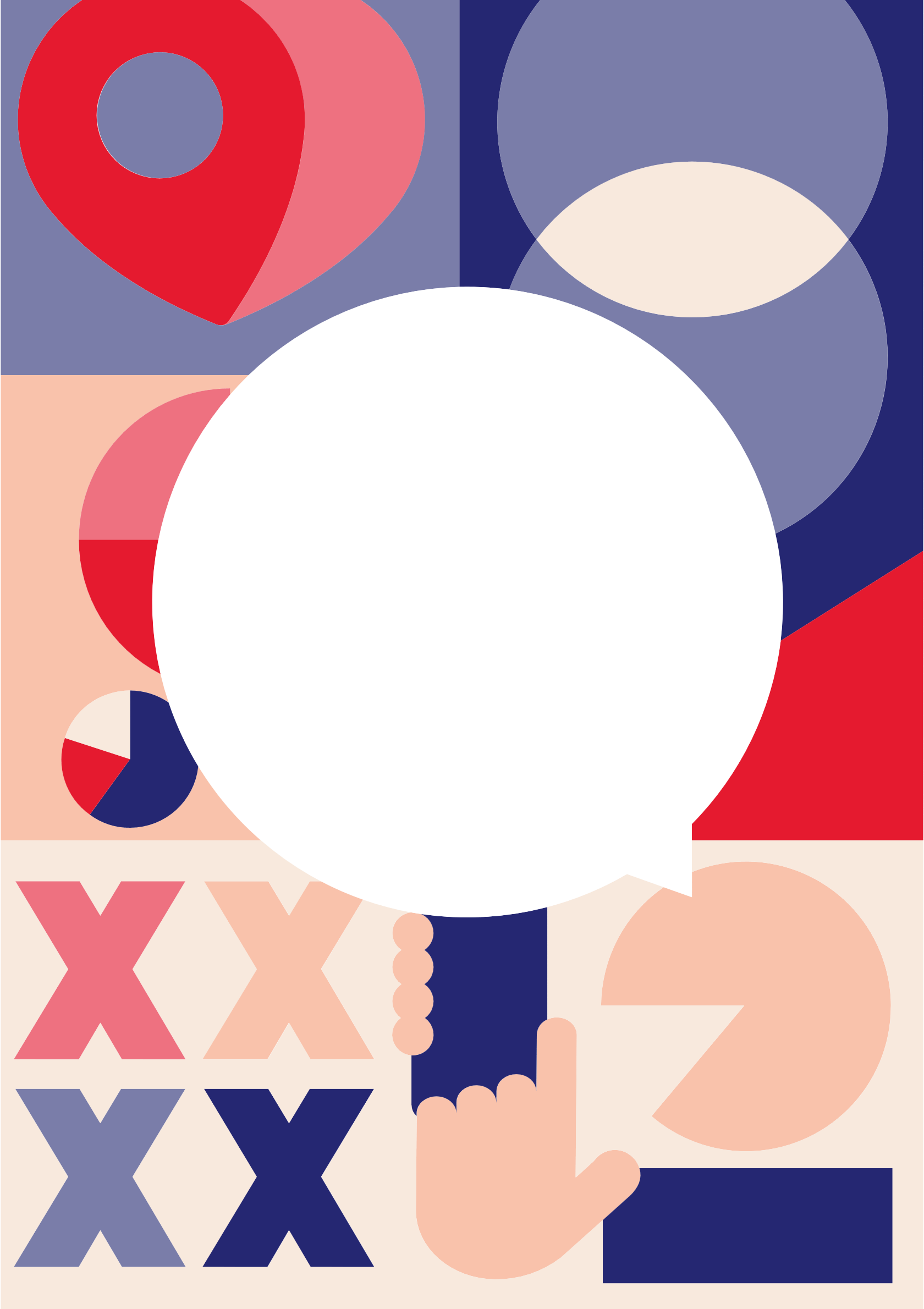 Proč se sčítáme?Proč se sčítáme?Sčítání je tradiční a nedílnou součástí systému úředních statistik v každé zemi. U nás se koná pravidelně každých 10 let. Sčítání 2021 je upraveno zákonem, jehož plné znění je    
k dispozici na www.scitani.cz/kestazeni. Efektivnější plánováníVýsledky sčítání umožňují srovnání součas- ného stavu naší země s minulostí i se zbyt- kem světa. Ovšem naprosto zásadní význam má sčítání pro  naši  budoucnost.  Výsledky sčítání jsou  zdarma  přístupné  komukoli 
a veřejný i soukromý sektor této skutečnosti využívá stále častěji.Jedinečná data za celou populaci, která nelze získat žádným jiným způsobem než sčítáním, pomáhají například v oblasti regionálního plánování ke správnému nastavení veřejné dopravy. Poznatky  ze  sčítání  umožňují  také efektivněji plánovat výstavbu školek, škol 
i startovacích bytů nebo třeba ovlivnit rozmístění služeb pro seniory.Sčítání se týká všech obyvatel České republiky, proběhne na celém území, ve všech 6 258 obcích.Pro ty, co přijdou 
po násI když je Sčítání 2021 povinné, záleží nám 
na tom, aby se lidé sčítali s vědomím, že je také užitečné a prospěšné. Během relativně krátké doby pomáhá získat obrovské množství informací, ze kterých si lze udělat velice detailní obrázek o  tom,  jak  se  vyvíjí  život  v naší zemi a co do budoucna dělat, abychom se všichni měli lépe.Významu Sčítání 2021 se věnuje i značná část informační kampaně, kterou Český statistický úřad připravil. Vysvětluje souvislost mezi zjišťovanými údaji a efektem, který může mít poskytnutí dat nejen pro stávající, ale i pro budoucí generace.3Průběh Sčítání 2021Rozhodný okamžikpůlnoc z 26. na 27. březnaPodle stavu k tomuto datu se do sčítacích formulářů uvádějí veškeré údaje.Průběh sčítánímíry stabilní, což umožňujeporovnávat, jak jsme žili a jak žijeme nyní. A v tom je jeho významná hodnota.“Jiřina Růžkovádemografka5	6Hlavní principy sčítáníHlavně onlineAčkoli i při Sčítání 2021 bude mít každý mož- nost sečíst se prostřednictvím tištěného for- muláře, zásadní důraz je kladen na sčítání online.15 minut na osobuNa oficiálním  webu  www.scitani.cz  je  
k dispozici k nahlédnutí vyplněný vzor formuláře, a můžete se tak  podívat na konkrétní znění otázek. Také vyplnění online formuláře bude jednoduché, návodné a oproti tištěnému formuláři i výrazně rychlejší. Vyplnění společné části o bydlení trvá zhruba 10 minut a dalších 5 minut pak údaje o osobě. Čtyřčlenné domácnosti tak zabere vyplnění přibližně 30 minut.Sečíst se online bude možné bez jediného kontaktu se sčítacími komisaři. Sčítání online umožní jednoduše vyplnit sčítací formulář bezpečně z pohodlí domova i za ostatní členy domácnosti, ať už se jedná o rodinné přísluš-níky, nebo o starší příbuzné.Výhodou online sčítání je i to, že elektronický formulář ukazuje pouze otázky, které se vás týkají. Čas dále šetří i automatické doplňování některých údajů. Pokud se rozhodnete uvést rodné číslo, formulář už se neptá na číslo dokladu totožnosti a rovnou doplní, zda jste muž, či žena.Rychlejší zpracováníOnline sčítání  má pozitivní  přínos  i  pro  Český statistický úřad coby organizátora. Zpracovávání tištěných formulářů se ani přes moderní technologie neobejde bez velkého objemu ruční práce. Při sčítání v roce 2011 bylo třeba naskenovat 13 milionů listů vyplněných tištěných formulářů. U elektronic-kých formulářů skenování odpadá, jejich zpracování se zrychluje a také zlevňuje.8Listinné sčítáníKlademe důraz na to, aby maximum lidí vyu- žilo sčítání online. Pro lidi, kteří z jakéhokoli důvodu nevyužijí možnost sčítání online, je nachystáno listinné sčítání.Na oficiálním  webu  www.scitani.cz  je  
k dispozici náhled vyplněného vzoru sčítacího formuláře. Pro listinné  sčítání  bude nutné vyplnit a odevzdat papírový sčítací formulář, který bude možné získat výhradně od sčítacích komisařů nebo na kontaktních místech. Každý formulář má svůj unikátní kód, nebude tedy možné používat stažené či okopírované formuláře.Kdo tam? Tady komisařDistribuce listinných sčítacích formulářů začne 17. dubna 2021. Domácnostem, 
v nichž se někdo nesečetl elektronicky, budou formuláře doručovat sčítací komisaři, a to za dodržení přísných protiepidemických opatření. Komisař při roznosu formulářů pouze zazvoní a vyčká na váš příchod venku před vaším domem, podobně jako při doručování doporučených poštovních zásilek. Bezvýhradně přitom dodržuje aktuální hygienická opatření a bude vybaven respirátorem a dezinfekcí. Navíc má negativní test na koronavirus.Bezkontaktní roznos 
a odevzdání formulářůDo distribuce papírových sčítacích formulářů bude zapojeno na 10 000 sčítacích komisařů České pošty.Získat listinný formulář bude možné i na kontaktních místech sčítání. Jejich síť rovnoměrně pokrývá celé území České re- publiky. Najdete je na vybraných pobočkách České pošty a všech krajských správách Českého statistického úřadu. Adresář kon- taktních míst je k dispozici na webu 
www. scitani.cz. Vyplněný listinný sčítací formulář v odpovědní obálce odevzdáte na kontaktním místě sčítání, na kterékoliv poště, nebo ho jednoduše vhodíte do poštovní schránky. Obálku s logem Sčítání 2021 získáte společně s formulářem od sčítacího komisaře nebo na kontaktním místě. Má předtištěnou adresu a její odeslání je zdarma. Odevzdat vyplněný formulář je třeba do 11. května 2021.9Menší množství otázekPři Sčítání 2021 se zjišťuje o polovinu méně údajů než před deseti lety. Ptáme se jen na to, co nelze zjistit jinak. K výraznému zjedno-dušení  Sčítání  2021  přispívají  údaje  z růz-ných státních registrů.Data poskytují Ministerstvo vnitra, Ministerstvo práce a sociálních věcí, Ministerstvo školství, mládeže a tělovýchovy, Český úřad zeměměřický a katastrální, Česká správa sociálního zabezpečení, Generální finanční ředitelství a Všeobecná zdravotní pojišťovna.Povaha otázek se oproti předchozím sčítáním  zásadně nemění. Otázky se vztahují například na obvyklý pobyt, způsob bydlení, složení domácnosti, zaměstnání, vzdělání 
a podobně.Levnější a rychlejšíMasivnější využívání údajů z databází státní správy výrazně zrychlí a také zlevní sčítání. Po započtení inflace se jedná o pětinovou úsporu. Zeštíhlení je zvlášť patrné na papírových formulářích, místo tří formulářů  se distribuuje už pouze jeden.Pravdivé odpovědiOdpovědět  pravdivě  na   všechny   otázky je povinné,  nicméně  u  otázek  týkajících  se  národnosti  a  náboženského   vyznání  se každý může sám rozhodnout, zda údaj poskytne. V souvislosti s tím chceme zdůraznit, že veškeré odpovědi budou během zpracovávání důsledně anonymizovány.10Rozhodně bezpečněOchrana údajůBezpečnost sčítání je zásadní. Vysoké  nároky na zabezpečení dat, které byly aplikovány již v předchozích cenzech, se zvýšily. Český statistický úřad v tomto ohledu dosahuje nejvyšší možné technické úrovně.Anonymizovaná dataVeškeré operace s daty budou bezprostředně dokumentovány. S konkrétními osobními údaji se bude pracovat jen po nezbytně nutnou dobu, následně budou anonymizovány. Výsledná data ze sčítání, která se zveřejní, budou mít pouze povahu souhrnných výsledků bez vztahu ke konkrétním osobám. Žádná individuální data sbíraná pro statistické účely se nikomu dalšímu ze zásady neposkytují.Přísná kontrolaOsobní údaje zpracovávají statistici v souladu s příslušnými zákony. Individuální data jsou uložena na zabezpečeném pracovišti, a to pouze po nezbytnou dobu.Používány jsou maximálně zabezpečené informační systémy. V každém kroku sběru  
a zpracování je minimalizován počet osob, které přicházejí s údaji do styku. Všechny zúčastněné osoby splňují přísná kritéria důvěryhodnosti (bezúhonnosti) a jsou vázány slibem mlčenlivosti, který trvá i po skončení sčítání.11Přínosy sčítáníPřínosy sčítáníVýsledky sčítání mají hodnotu nejen pro statistiky.   Jsou   volně    přístupné    každému a pravidelně je využívá celá řada organizací. Kromě státní správy se ke statistikám snadno dostanou i soukromníci či firmy, které plánují například rozvoj svých komerčních aktivit, alei jednotlivci, kteří mají zájem o data z  regionů. Informace o bytovém fondu aktivně využívají hasiči i ostatní složky integrovaného záchranného systému. Zjištění demografické povahy napomáhají v oblasti regionálního plánování dopravy, vzdělávání i bydlení.Kde sčítání pomáhá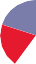 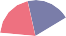 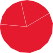 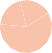 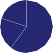 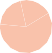 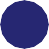 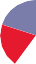 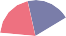 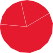 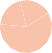 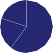 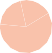 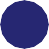 Rodina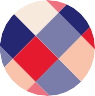 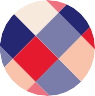 Podnikatelé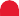 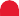 Požární ochranaDoprava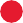 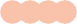 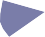 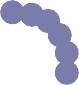 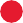 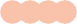 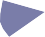 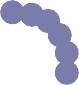 Péče o senioryZdravotnictví13BYDLENÍStartovací byty v PardubicíchRegionální rozvojová agentura Pardubického kraje  využila  poznatky  ze  Sčítání   2011  při zjišťování přesného počtu mladých rodin na Pardubicku.Data pomohla k tvorbě koncepce startova- cího bydlení pro mladé v Pardubicích, která  
v období 2016 až 2019 vyústila v přidělení stovky městských bytů právě mladým párům.Podle zástupců z Regionální rozvojové agentury Pardubického kraje jsou data získaná Českým statistickým úřadem využívána dlouhodobě. V současnosti na nich staví analytická část strategie bydlení pro město Pardubice.DOPRAVACyklostezky v DěčíněV roce 2015 se statutární město Děčín rozhodlo koncepčně řešit rozvoj stále oblíbenější cyklistiky.  Děčín  si  vypracoval  
a v roce 2016 schválil Koncepci cyklistické infrastruktury, která má  dnes  klíčový  vliv  na uspořádání dopravy ve městě.V průběhu příprav zástupci Děčína kontakto- vali Český statistický úřad s žádostí o poskyt- nutí dat, která by umožnila vypracování ma- teriálu, jenž by řešil skutečné potřeby cyklistů ve městě. Zjištění ze Sčítání 2011 významně ovlivnila rozmístění cyklostezek a způsob je- jich uspořádání.14VZDĚLÁVÁNÍŠkolství v PřeloučiV Přelouči pomohla  data  ze  Sčítání  2011  
k vytvoření analýzy vývoje výchovně vzdělá- vací soustavy. Konkrétně se na základě sčí- tání podařilo určit počet dětí v mateřských školách a žáků základních škol v násle-dujících deseti letech.Do roku 2024 má tedy Přelouč jasnou strategii v rámci školství a díky Sčítání 2021 bude mít k dispozici data, která opět pomohou vytvořit strategii na dalších deset let a umožní tak efektivně využít prostředky v rámci výchovně vzdělávací soustavy.BEZPEČNOSTPožární ochranav Českém KrumlověNa základě výsledků sčítání se na území Českého Krumlova pravidelně upravují počty trvale žijících obyvatel v jednotlivých částech města tak, aby byl pro případ požáru správně určen stupeň nebezpečí.Právě ten totiž ovlivňuje nejen velikost zása- hové jednotky či rychlost dojezdu, ale i pří- padné nahrazení dobrovolného hasičského sboru tím profesionálním.Pro ilustraci postačí jednoduchý příklad: Obce, které mají 201 až 1 000 obyvatel, mají nižší stupeň nebezpečí než obce, kde žije    
1 001 až 3 000 obyvatel. Stačí tedy, abyněkolik málo občanů řádně nevyplnilo sčítací formulář, a přidělený stupeň nebezpečí může rázem nedostačovat potřebám obce.Význam sčítání pro požární ochranu je o to větší, že se její přiměřenost tímto způsobem nezajišťuje pouze v Českém Krumlově, ale na území celé České republiky.15Časté otázkyObecné dotazyProč se sčítáme?Abychom zjistili údaje o veškerém obyva- telstvu, jeho rozmístění, demografických, sociálních a ekonomických charakteristikách, složení a způsobu bydlení domácností, a to ve vzájemných vazbách v celostátním pohledu 
i v nejmenším územním detailu. Tyto údaje nejsou jiným způsobem zjistitelné.Proč je sčítání povinné?Hodnota sčítání spočívá v získání  informací od všech obyvatel, a to ke stejnému okamžiku. 
V případě dobrovolnosti by výsledky sčítání byly nepřesné a nebylo by možné využít je pro další rozvoj naší země.Jak budou chráněny poskytnuté údaje?Ochranu a bezpečnost získaných údajů garantují zákony naší země i technické řešení a bezpečnostní standardy sčítání. Používáme maximálně zabezpečené informační systémy. V každém kroku sběru a zpracování je minimalizován počet osob, které přicházejí do styku s údaji. Všichni tito odborní pracovníci splňují přísná kritéria důvěryhodnosti a jsou vázány slibem mlčenlivosti, který trvá i po skončení sčítání.Dlouhodě žiji v zahraničí. Musím se sečíst?Sečíst se musí všechny osoby v zahraničí, které v České republice měly k 26. březnu 2021 trvalý či přechodný pobyt na dobu delší než 
90 dnů. Pouze z výsledků sčítání je možné zmapovat skutečný rozsah stěhování, který probíhá mezi Českou republikou a zahraničím.Nebydlím na adrese trvalého pobytu. Co mám uvést?Při sčítání se zjišťuje tzv. obvyklé bydliště. Jedná se o místo, kde skutečně bydlíte a kde máte svou domácnost, případně rodinu. Adresa trvalého bydliště, kterou máte uvedenu v dokladech, není pro účel sčítání podstatná. Co sčítání a GDPR?Sčítání 2021 je plně v souladu s právními předpisy na ochranu osobních údajů včetně GDPR. Při zpracování osobních údajů velmi dbáme na ochranu soukromí. Osobní údaje zpracováváme pouze  zákonným  způsobem  
a pro zákonem stanovené účely.17Co se bude zjišťovat?Při  sčítání  zjišťujeme  základní  informace  
o osobách (například zaměstnání,  vzdělání), o struktuře domácnosti, způsobu bydlení (velikost bytu, způsob vytápění atd.). Vyplnění údajů  ve  formulářích  je  povinné, 
s výjimkou otázek na národnost a nábo-ženskou víru. Informace o majetku nebo zdra- ví se nezjišťují.Kdy budou zveřejněny výsledky?Výsledky sčítání budou známy na přelomu 
let 2021 a 2022.Proč musím poskytnout jméno a číslo dokladu?Přesná identifikace osoby je velmi důležitá. Bez ní by nebylo možné přiřadit k formulářům potřebné údaje z databází státu a snížit počet  zjišťovaných  údajů   ve   formulářích o polo-vinu. Zamezujeme tím také tomu, aby se někdo sečetl vícekrát.Co se děje s údaji po ukončení sčítání?Údaje ze sčítání použijeme pouze pro zpra- cování a publikování souhrnných výsledků. Všechny identifikační údaje jsou po skenová- ní, ověření kvality a propojení anonymizovány a po zpracování pak trvale vymazány. Papí- rové formuláře jsou dle přísných bezpečnost- ních standardů skartovány.Může si o mněz výsledků sčítání někdo zjistit nějaké informace?Nemůže. Výsledky sčítání nebudou obsaho- vat žádné osobní údaje. Budou uveřejněny pouze v souhrnné podobě, která za žádných okolností neumožní identifikaci fyzických osob.18Proč se sčítání koná během epidemie?Sčítání se koná každých deset let a od roku 1991 vždy na jaře. Jedná se o celosvětovou akci koordinovanou na úrovni Organizace spojených národů. Stanovený termín odpoví- dá evropským a národním právním normám 
a umožní získat srovnatelné údaje. Přípravy sčítání probíhaly několik let a vyžádaly si za- pojení celé řady institucí. Průběh letošního cenzu plně odpovídá přísným protiepidemic- kým požadavkům. Přijatá opatření umožní, aby sčítání proběhlo v řádném termínu, a to především bezkontaktně a bezpečně.Proč se místosčítání nevyužijí data z existujících registrů státu?Český statistický úřad využil pro potřeby Sčí- tání 2021 všechny relevantní údaje dostupné v databázích státu. Sčítání však zatím nelze realizovat pouze na základě těchto stávají- cích administrativních zdrojů dat. Zcela chybí například registr bytů. V databázích státu ne- jsou ani všechny potřebné informace o vzdě-lání, ekonomické aktivitě a zaměstnání, dojí- žďce, adrese obvyklého bydliště, místě školy nebo pracoviště. Z registrů není možné získat ani údaje o složení domácností (například do- mácnosti seniorů, domácnosti rodičů samoži- vitelů). Prostřednictvím sčítacích formulářů se proto zjišťují jen ty údaje, které nejsou 
v databázích státu obsaženy. Ve formulářích díky tomu najdete o polovinu otázek méně než při minulém sčítání.Jak mám zodpovědět otázku na dojížďku do zaměstnání či školy, když jsem nyní na home office?Údaje o dojížďce do zaměstnání nebo školy vyplňte dle toho, zda pro vás bude práce či výuka z domova obvyklá i po skončení protie- pidemických opatření, či nikoliv. Pokud již teď víte, že i nadále budete pracovat z domova, odpovídejte dle adresy, kde bydlíte. U většiny studentů lze předpokládat, že se po skončení epidemie distanční výuka přesune z domova zpět do tříd či poslucháren. V tomto případě odpovězte na otázky dle adresy školy.19Sčítání onlineJak se sečíst online?Sečíst online se můžete od 27. března 2021 buď prostřednictvím elektronického sčítací- ho formuláře přes odkaz na www.scitani. cz, nebo pomocí mobilní aplikace. Odkazy na mobilní aplikaci naleznete rovněž na webo- vých stránkách sčítání.Jaké jsou výhody online sčítání?Výhodou online sčítání je, že nemusíte nikam chodit, je to bezpečné a šetříte svůj čas. Mů- žete se sečíst odkudkoli bez kontaktu s jakýmkoliv úředníkem. Elektronický formulář je návodný a uživatelsky přívětivý. Pokud se sečtete online, pomůžete urychlit i následné zpracování celkových výsledků.Mohu se sečíst z mobilu?Ano. Webový formulář, který naleznete na www.scitani.cz, je optimalizován i pro mobilní zařízení. Můžete také využít mobilní aplikaci Sčítání21, která je dostupná 
v Google Play i App Store.Jak získám přístup k online formuláři?K přihlášení použijte číslo platného osobního dokladu vydaného Českou republikou (občanský průkaz, cestovní pas nebo doklady vydané cizincům) a datum narození. Použít můžete také bankovní nebo elektronickou identitu (eidentita.cz) nebo datovou schránku fyzické osoby. Kde najdu nápovědu k elektronickému formuláři?Nápověda k vyplnění je nedílnou součástí každé jednotlivé otázky v elektronickém sčítacím formuláři.Jak je zajištěna bezpečnostpři vyplňování elektronických formulářů?Ochranu a bezpečnost při vyplňování elek- tronického sčítacího formuláře zaručuje tech- nické řešení, které respektuje přísné bezpeč- nostní standardy, a související zákonné normy. Používáme maximálně zabezpečené softwa- rové řešení a informační systémy umístěné ve vysoce bezpečném prostředí.Pro přístup k elektronickému formuláři musí být osoba evidována v registru obyvatel a ad- resa jejího obvyklého bydliště v databázi adres ČR. V opačném případě bude nutné se- číst se prostřednictvím listinného formuláře.Vyplnil/a jsem elektronický sčítací formulář. Musím vyplnit i ten listinný?Pokud se celá domácnost sečetla online, listinný formulář nevyplňujte.20Listinné sčítáníMohu se sečíst i jinak než online?Pokud jste se nesečetli online, budete  muset vyplnit tištěný formulář.  Získáte  ho  od 
17. dubna 2021 od sčítacího komisaře nebo na kontaktních místech sčítání,  a  to na  vybraných   pobočkách   České   pošty   
a krajských správách Českého statistického úřadu.Kde najdu nápověduk listinnému formuláři?Základní nápověda k vyplnění je součástí každé jednotlivé otázky. Informace k vyplnění listinného sčítacího formuláře naleznete na webu www.scitani.cz v sekci „Jak se sečíst“.Kde můžu požádato pomoc s vyplněním sčítacího formuláře?V případě potřeby se lze obrátit na infolinky sčítání 253 253 683 a 840 30 40 50. Vzhledem k současné epidemické situaci nebudou sčítací komisaři pomáhat 
s vyplňováním formulářů.Jak mohu získat listinný formulář?Formulář vám od 17. dubna 2021 doručí sčítací komisař, který  dorazí  před váš dům, zazvoní 
a venku vyčká na váš příchod. Za dodržení přísných hygienických opatření vám předá listinný formulář spolu s odpovědní obálkou. Formulář si můžete rovněž vyzvednout na kontaktních místech sčítání, která se nacházejí na vybraných pobočkách České pošty 
a krajských správách Českého statistického úřadu.Kde odevzdám vyplněný listinný formulář?Vyplněný   formulář   odešlete   zdarma   poštou v odpovědní obálce. Stačí ji vhodit do kterékoli poštovní schránky. Formulář také můžete odevzdat na libovolném kontaktním místě sčítání, a to na vybraných pobočkách České pošty a krajských správách Českého statistického úřadu. Formulář je třeba odevzdat do 11. května 2021.Co mám dělat, když mě komisař nezastihne?Sčítací komisař se dostaví v předem oznámeném termínu a čase. Nebudete zrovna doma? Termín změnit nelze, ovšem komisař se vás pokusí zastihnout ještě jednou. Náhradní termín vám opět oznámíme. Formulář si můžete také sami vyzvednout na kterémkoliv kontaktním místě sčítání.21Ozvěte seKontakty pro Sčítání 2021dotazy@scitani.cz253 253 683 (běžná pevná linka)840 30 40 50(zpoplatněná bílá linka)www.scitani.czKontakty pro médiaJolana Voldánovátisková mluvčí Sčítání 2021 mobil: 704 659 357 e-mail: jolana.voldanova@scitani.czJan Cieslartiskový mluvčí Českého statistického úřadumobil: 604 149 190e-mail: jan.cieslar@czso.czTomáš Chrámeckýodbor komunikace Českého statistického úřadumobil: 737 280 892e-mail: tomas.chramecky@czso.czMichal Novotnýředitel odboru komunikace Českého statistického úřadumobil: 605 401 219e-mail: michal.novotny@czso.czStáhněte si vše potřebnéna www.scitani.cz/kestazeni.23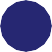 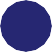 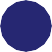 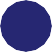 